 Hensall Parish Council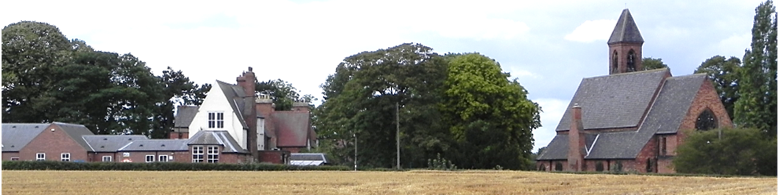 MINUTES OF HENSALL PARISH COUNCIL MEETING on the 29th March 2022 at 7:15 pm in the School HallPresent:         	Cllrs. R Tams, N Reeson, T Elliott-Adams and C Ainsworth. Clerk – Mr. D Tredgett, District Cllr. M Jordan and 10 members of the public.032201    Welcome          	The Chair welcomed everyone present at the meeting.032202    Apologies 		Cllrs , H Hatfield, P Williams, G Mason and District Cllr Richardson032203    Public Session	The length of time some street lights were out of action was criticised.	The Clerk was asked to complain to the bus and rail providers regarding the lack and quality of the timetable information.	A request for a footway/cycle path to Eggborough was made again.Clerk to contact NYCC.A request was made for some support from the Parish Council for the provision of a play area at the rear of the Methodist Chapel.A meeting is to be held to discuss the actual requirements.The applicant for a farm shop on the field opposite the school raised concern at the possible refusal for planning permission. Clerk to seek information.The footpath on Station Road requires the soil clearing at the back of the footpath.Clerk to contact NYCC032204    Minutes of previous meeting 	Resolved      The minutes of the Meetings of the 15th February 2022 were approved and signed by the Chair.032205   Cllr. Reports 		Cllr Tams had attended virtual YLCA meetings.		A letter requesting motorist to park more sensibly on Bird Lane has been given to 3 local residents and the Restaurant owner.032206    Clerk’s Report	Yorkshire Water have not yet analysed the sewer survey on Station Road.	The Low Cost Housing survey has shown an affordable housing development for 	6 – 9 properties would be appropriate with a mix of houses and bungalows.	NYCC does not have the financial resources available to repair Heck Lane.	St Paul’s Church requested a donation towards the maintenance of the Church Yard.	  A donation of £ 300 will be formally agreed at the next meeting.	032207   Planning		 Applications		None                 		Decisions		None032208   Parish Field	The Solicitor has recommended further delaying the clearance date following some communication between Mr Ward and his solicitor.	It was agreed not to delay the matter any further and proceed with the clearance.032209     Flood Banking	The use by walkers is still awaiting further discussions with the EA and both of the farmers involved.032210    Station Road Play Area	The bases have been constructed and levelling the ground has now begun.032211    Xmas Lighting		No progress to date.032212    Traffic Surveys	   These are to take place on the 6th – 14th June.032213     Community Speed Watch		Training has been completed and the equipment is available.032214      Queen’s Jubilee			Resolved	To donate £ 600 to the Village Events Team   					towards the cost of the celebration. 032215      Internal Auditor			Resolved	To appoint Rachel Pearson as the Internal  Auditor032216      Parish Elections			All application forms have to be submitted by the 5th April.			The Clerk is available to assist residents if required. 032217    Responsible Financial Officer’s ReportCurrent balance                                           Bank Account	£ 20,859.15		Cash in hand	         £18.00 Payments made			Methodist Hall 	15.00			15.00	BT		   					HMRC			87.60			87.60	BT					Payroll			35.50	   7.10		42.60  	BTc)     Payments to be made	 			Clerking	349.98			349.98				Clerk’s Exp	 56.26			 56.26			Next Financial Year				Clerking	349.98			349.98				HMRC		  87.60			  87.60				NYCC		260.00	     52.00	312.00				YLCA		313.00			313.00End of Year Accounts were presented		 Receipts and PaymentsEnd of year SpendExpenditure/ BudgetResolved	To accept the report .032218    Questions		None032219    Minor Items	The Bird Lane play area requires some cosmetic treatment.    032220   Items for Next Agenda	Bird Lane play area upgrading.032221   Next Meeting.    		10th May 2022 in the School Hall.	032222   Closure of meeting 	9:00 pm Signed ____________________________________ Chair          Date _________________2022 